财务教学财务流程图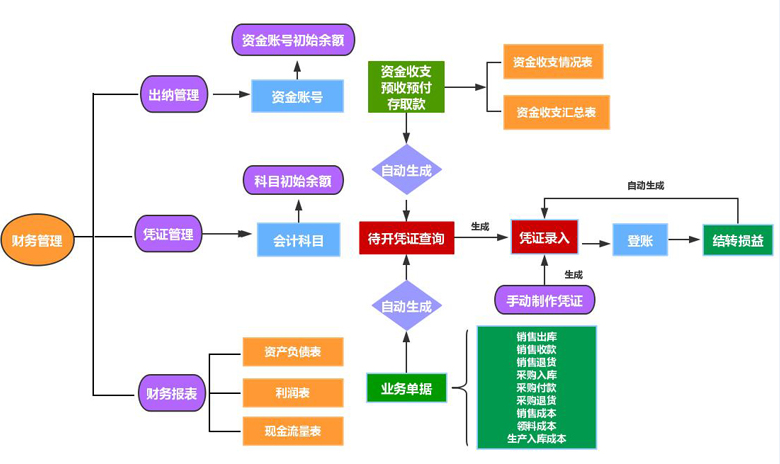 会计科目概念和设置规则1.1、科目归纳为资产、负债、权益、成本、损益等类别、软件已根据会计制度预先设定大部分的科目。用户可以根据企业自身的需要对科目进行维护，科目维护主要包括新增、修改、删除。可以通过增加明细科目来更全面、细致地反映企业的经济活动。尽量不要随意增减一级科目，因为报表公式是预设好的，增加一级科目后一定要相应地修改报表公式，否则会影响到报表数据。1.2、新增科目具体操作步骤：在会计凭证，点击“会计科目”，进入“科目新增”页面[科目编码]：根据页面提示的科目编码结构（例如4-2-2-2）输入。[科目名称]：手工输入。[科目类别]：选择科目所属的类别。[余额方向]：选择科目的余额方向。[辅助核算]：选择科目的辅助核算项目。设置如下图：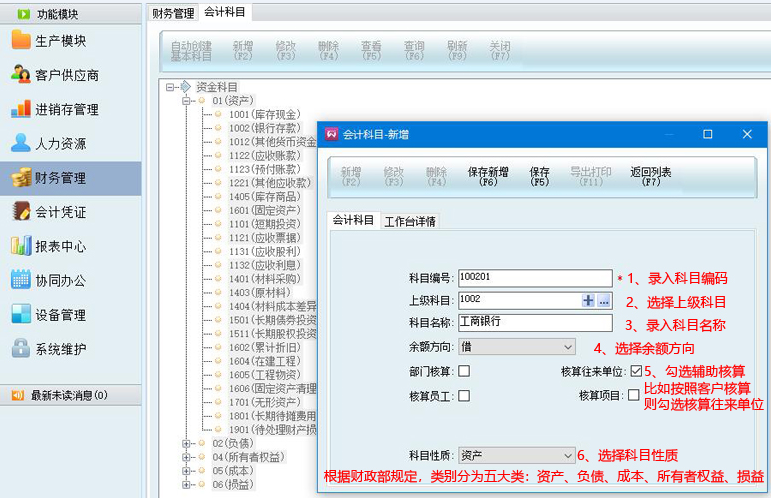 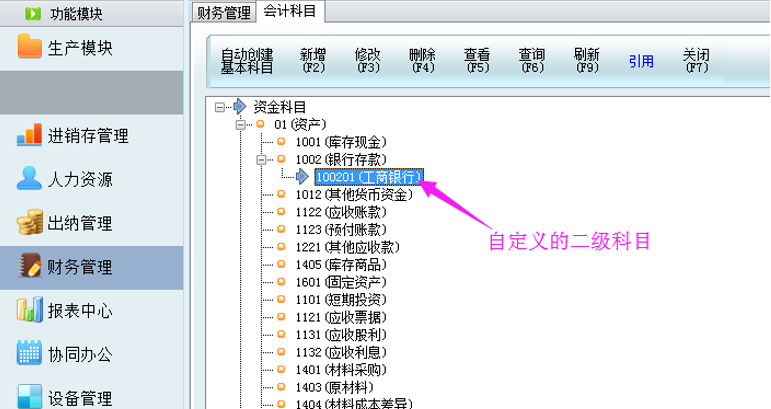 说明：1、明细科目的类别必须和上级科目的类别一致;建议已经发生业务的科目不能被删除；如果需要导已出经设置好的科目，可联系客服进入后台生成科目模板，在新建账套时可导入新的科目模板辅助核算辅助核算是会计科目的延伸，设置某科目有相应的辅助核算后,相当于设置了科目按核算项目进行更为明细的核算。但核算项目又不同于一般的明细科目,它具有更加灵活方便的特性,一个核算项目可以在多个科目引用；而且一个会计科目可以设置单一核算项目,也可以选择多个核算项目,例如可以将应收账款同时设置为部门与往来单位核算。软件预设了部门、往来单位、职员、项目四种辅助核算具体操作步骤：会计凭证，进入会计科目界面，双击要设置核算的科目，勾选核算项目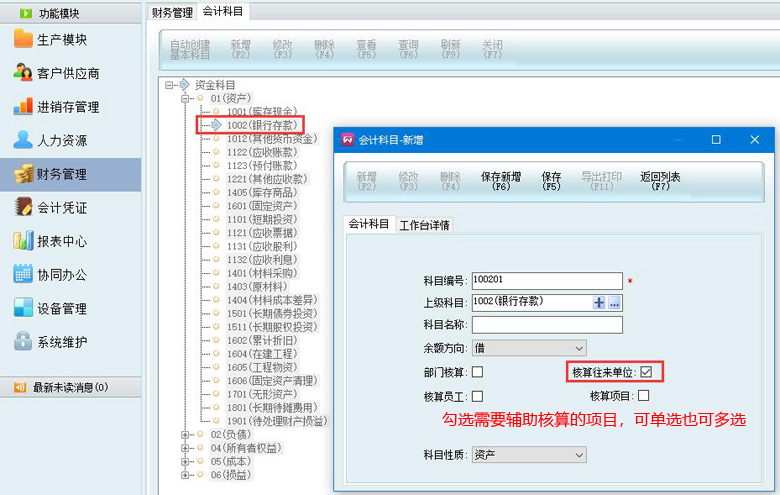 凭证录入时怎么选择辅助核算项目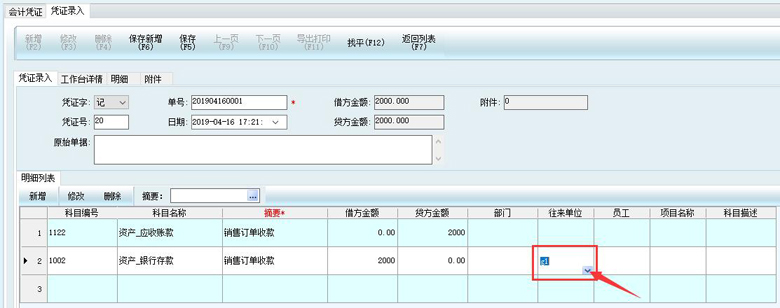 查看辅助核算总账，有利于了解核算项目的明细情况。具体操作：设置具体的核算类别；选中后将会显示出核算项目对应的所有科目明细；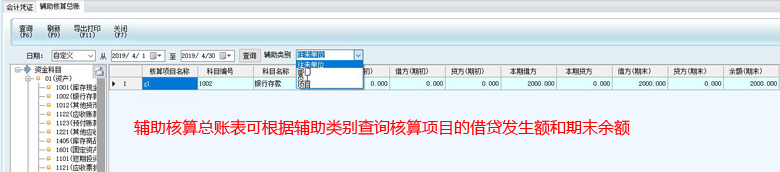 科目初始余额财务初始余额包括初始余额录入、试算平衡检查3.1科目初始余额录入具体操作步骤：在会计凭证模块，双击科目初始余额进入编辑界面，录入初始余额保存后，单击“试算平衡”，弹出“试算平衡检查”页面，会显示出试算平衡检查结果：“平衡”或“不平衡”。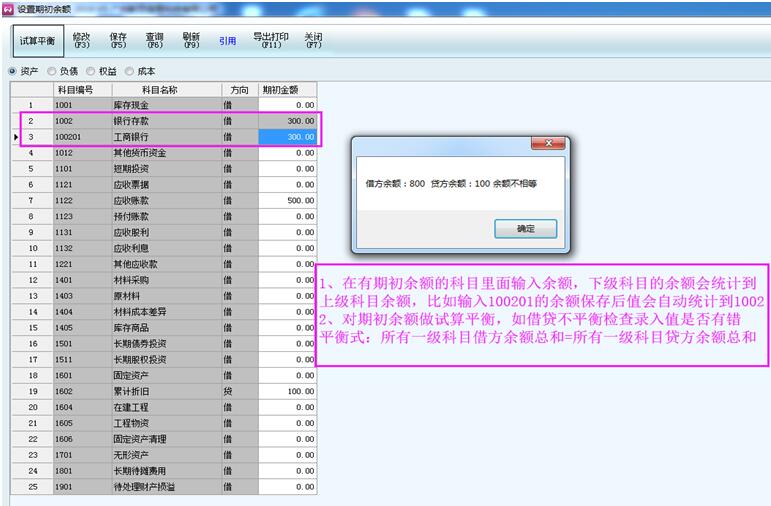 说明：科目初始余额是否平衡会影响到资产负债表是否平衡，所以录入初始值时一定要先确保试算平衡四、凭证凭证是登记账簿的依据，财务人员需要以凭证的方式记录公司发生的实际经济业务。凭证的录入4.1、由业务单据自动生成待开凭证的单据有以下：具体操作步骤：单击会计凭证功能模块，进入“待开凭证查询”，勾选凭证单据，点左上角的“生成凭证”，在凭证录入里面会生成一张待审核凭证，点审核按钮后该张凭证生效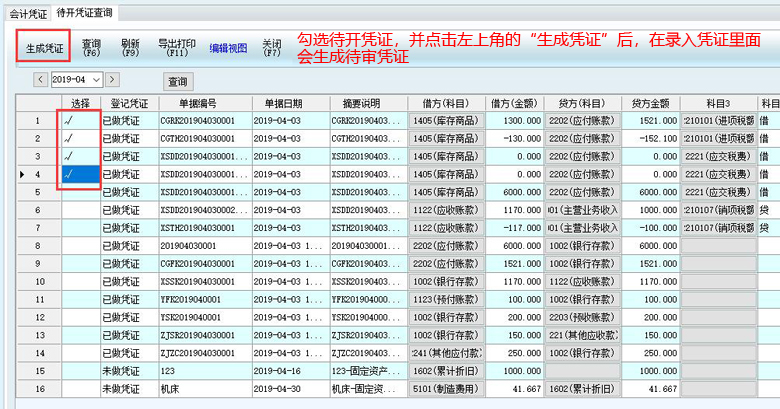 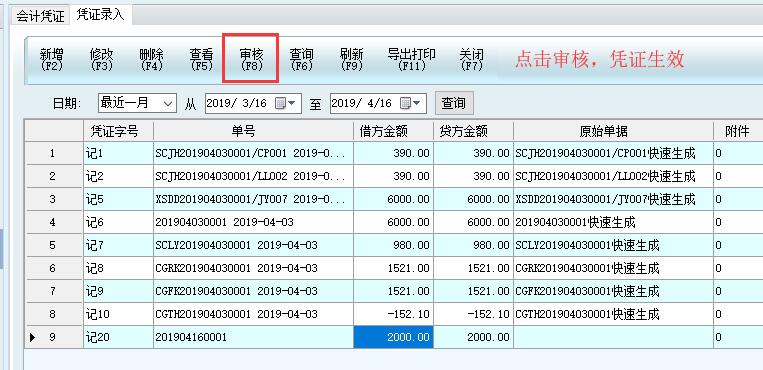 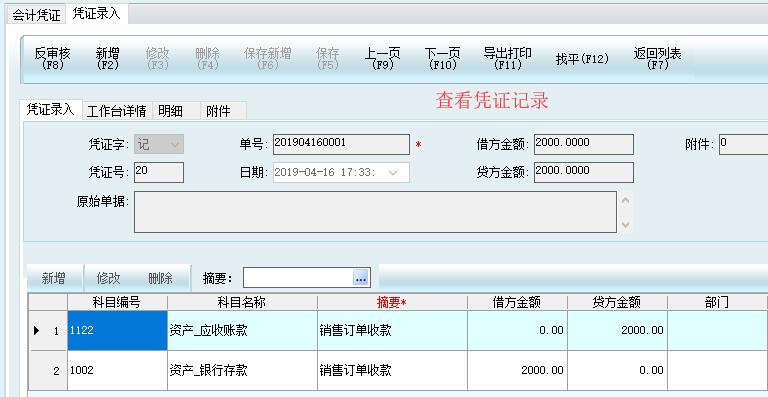 4.2手动制作凭证步骤1、直接会计凭证模块双击“凭证录入”，进入凭证录制界面。步骤2、设置凭证的摘要信息，可以手工输入，或者在摘要表选取。步骤3、设置科目，可以手工输入科目编号，也可以单击“新增”选择科目。如果选择的科目有设置辅助核算，则需要在对应的核算项目列表里面选择项目名称；如图按照往来单位核算：步骤4、输入借贷方的金额，需相等。步骤5、单击“保存”后，点“审核”按钮，凭证生效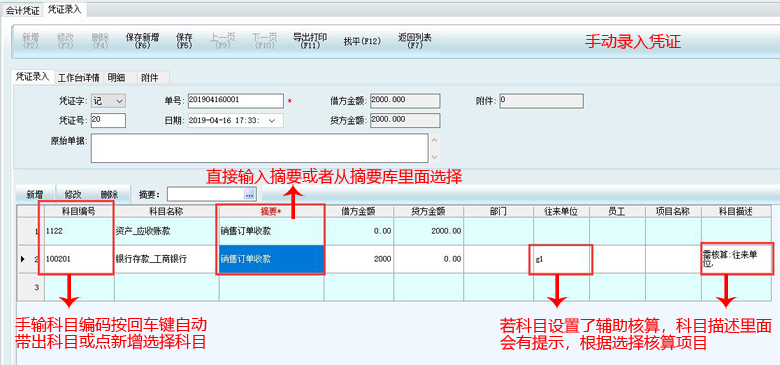 4.3打印凭证点击“凭证录入”上的“打印”按钮，选择凭证打印格式，可单张打印也可批量打印账簿5.1明细账明细账是指对经济内容进行明细分类核算， 提供具体而详细的核算资料。
系统提供明细账的查询功能， 对每一明细科目在不同期间的发生额进行统计显示。具体操作步骤：打开会计凭证里面的“凭证明细查询”，设置查询开始时间和结束时间，点左边的科目，右边页面会显示符合条件的查询结果说明：“凭证明细查询” 页面右侧显示的是当前日期有发生额的科目。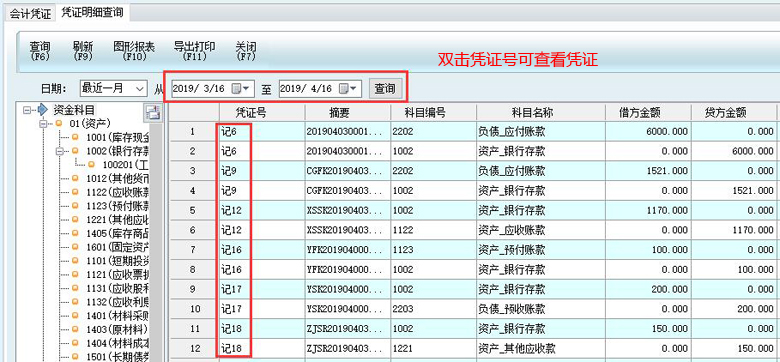 5.2总账软件提供总账的查询功能， 对所选科目在不同期间的余额和发生额进行统计显示。具体操作步骤：打开会计凭证里面的“总分类账”，设置查询开始时间和结束时间，点左边的科目，右边页面会显示符合条件的查询结果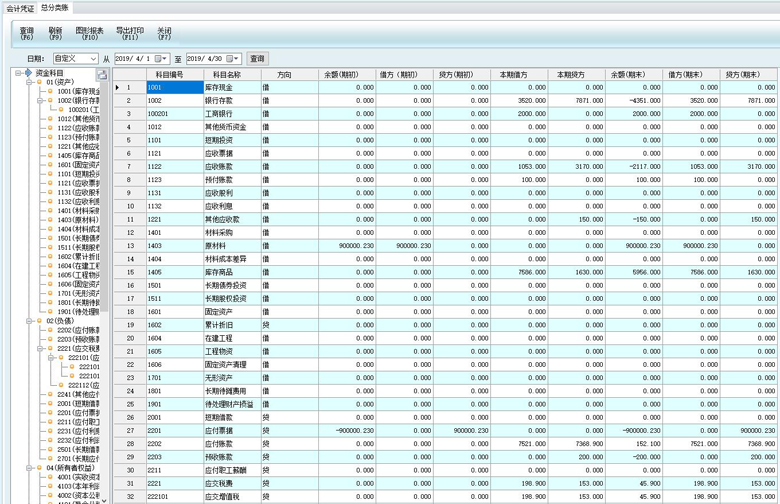 5.3凭证汇总表软件提供凭证汇总计算的功能，对所有明细科目的本期发生额进行合计，生成凭证汇总表， 显示科目编码、 科目名称、 借方金额、 贷方金额，本期余额具体操作步骤：打开会计凭证里面的“凭证汇总表”，设置查询开始时间和结束时间，点左边的科目，右边页面会显示符合条件的查询结果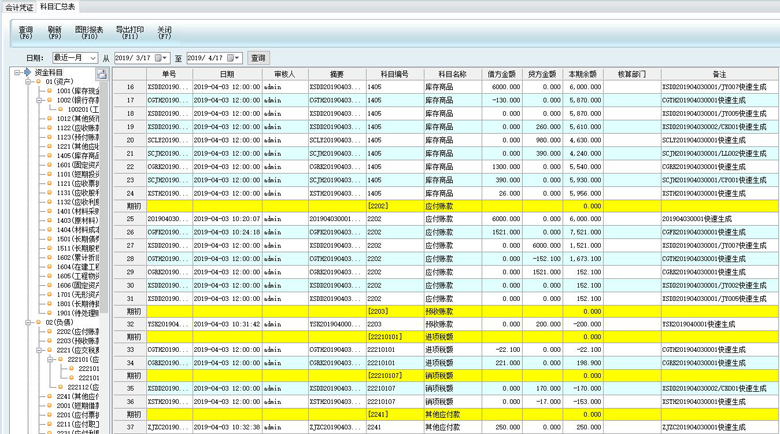 六、固定资产具体步骤：	1、在财务管理模块，打开固定资产，单击“新增”按钮，进入“固定资产”新增页面。设置固定资产的相关信息，2、公式：期初净值=原值-减值准备预计残值=原值*残值率月折旧=（期初净值-预计残值）/预计使用期限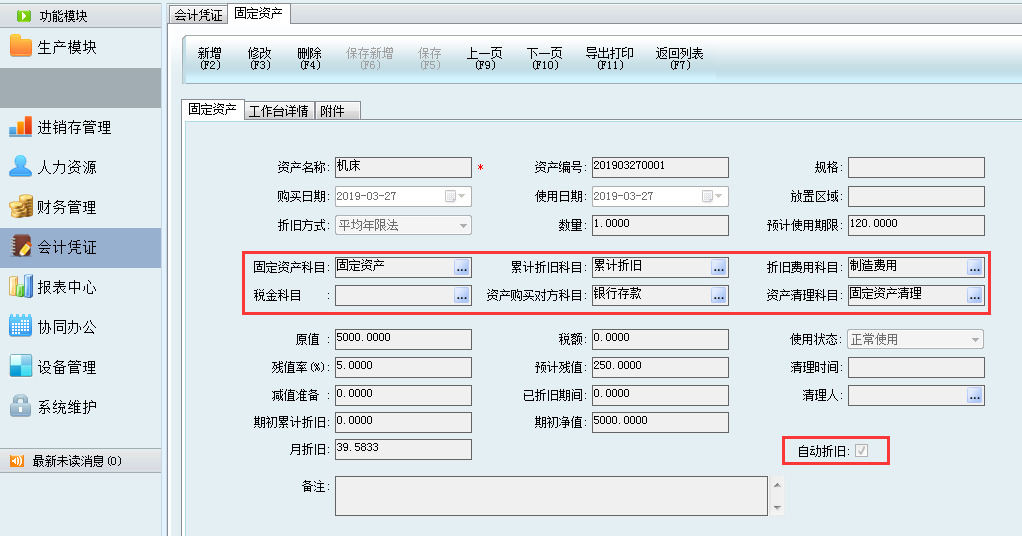 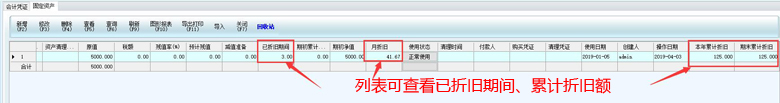 3、保存固定资产后即可生成资产购入凭证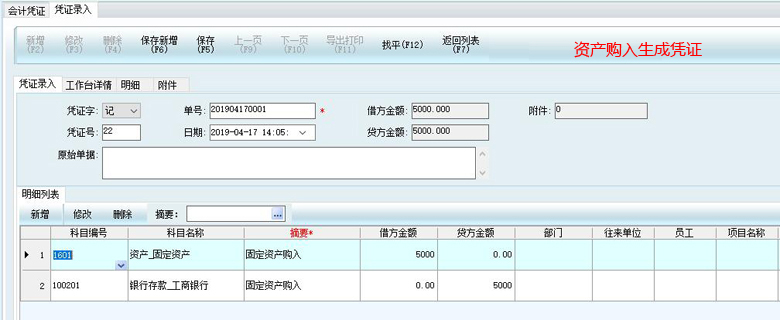 新增固定资产时如果勾选自动折旧，每个月会自动生成一张固定资产折旧凭证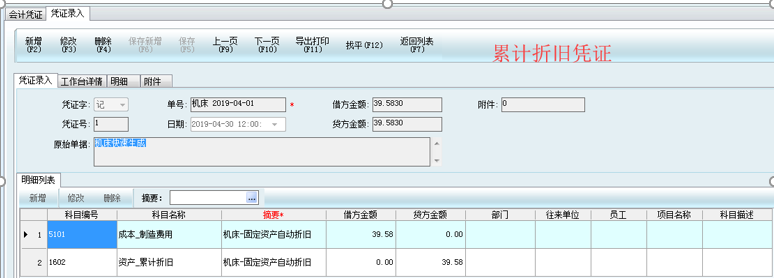 说明：固定资产购入生成的凭证是根据购买日期生成资产购入凭证，每月自动生成一张折旧凭证，折旧凭证单据日期自动读取当月最后一天七、出纳管理出纳管理主要用于记录企业资金的收支情况，全面管理企业资金流动。资金账户和会计科目是独立分开的，资金账户主要用于订单往来款收支、日常其它资金收入和支出、存取款，首次录入时可根据实际情况录入账户初始余额。7.1在资金收支情况表里面查看日记账，如图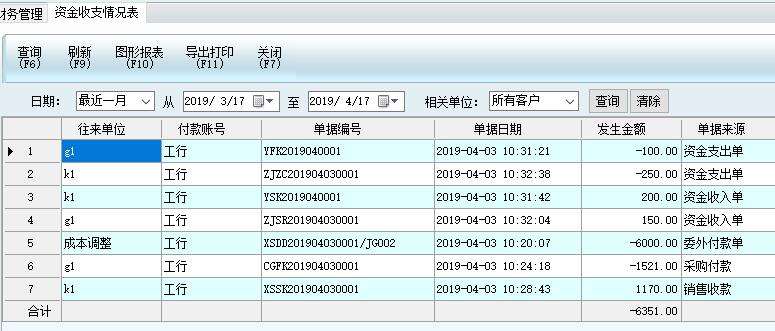 7.2在资金收支汇总表里面查看日记总账，如图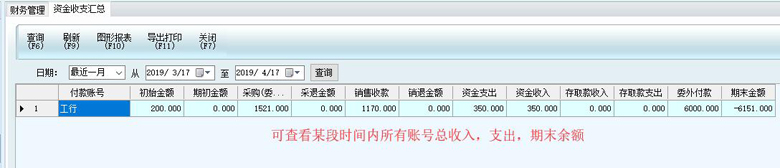 7.3出纳管理里面的资金收入，资金支出，存取款，预存款，预付款单据会自动生成一张待开凭证，在待开凭证查询里可直接点生成凭证八、登账登账是把一定时期内发生的全部经济业务登记入，计算并记录本期发生额和期末余额。原则上登账之后，不允许再做登账之前日期的业务单据操作，包括凭证的增删改，系统登账之后也可以反登账。具体操作：会进入计凭证模块，双击登账，单击登账九、结转损益结转损益是指在期末，将损益类科目的余额全部结转到"本年利润"中，在做月末结转损益生成两张损益凭证，即收入凭证和成本凭证具体操作步骤：进入会计凭证功能模块，登账后，双击打开结转损益，点生成凭证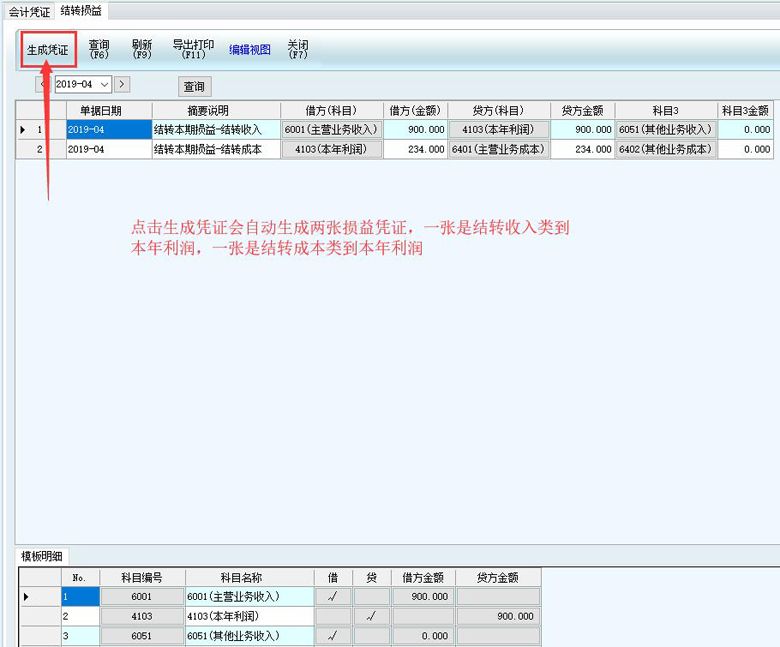 2，结转后再凭证录入里面显示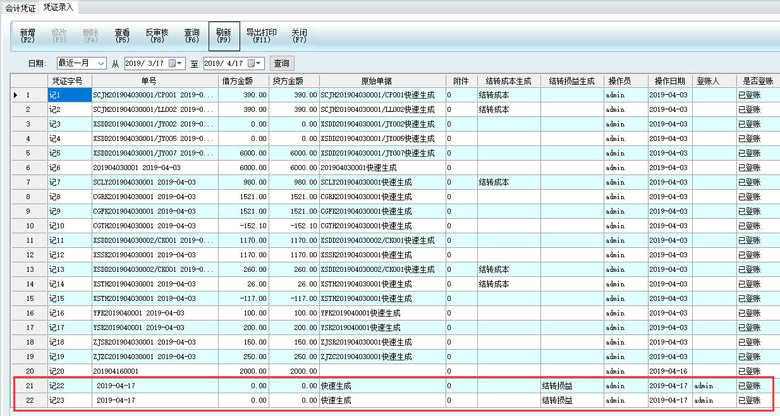 说明：如要删除已生成的损益凭证，需先在会计凭证模块的“登账”里面点反登账才能删除十、报表（资产负债表、利润表、现金流量表）10.1、资产负债表：是反映企业一定日期全部资产、负债和所有者权益情况的会计报表。它是以日常会计分录的数据为基础进行归类、整理和汇总而成报表项目过程。报表公式是设置好的，用户只需要录入凭证后，系统会自动生成报表数据资产负债表公式设置具体步骤：点左上角“设置”按钮”进入编辑界面，设置好公式后点“保存”按钮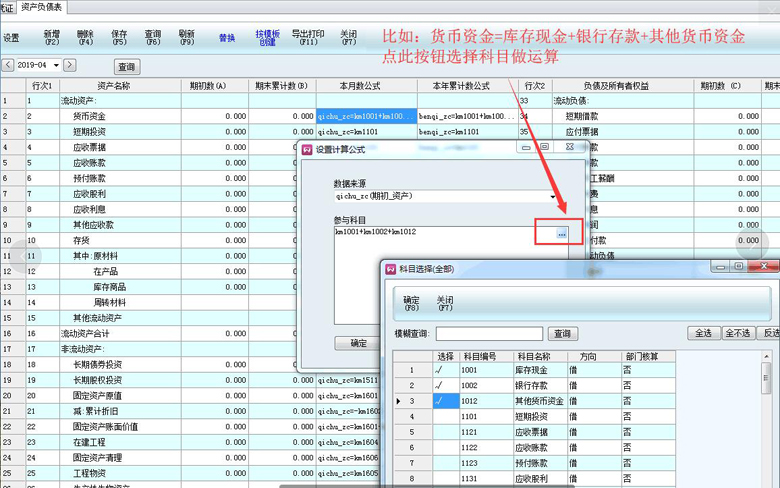 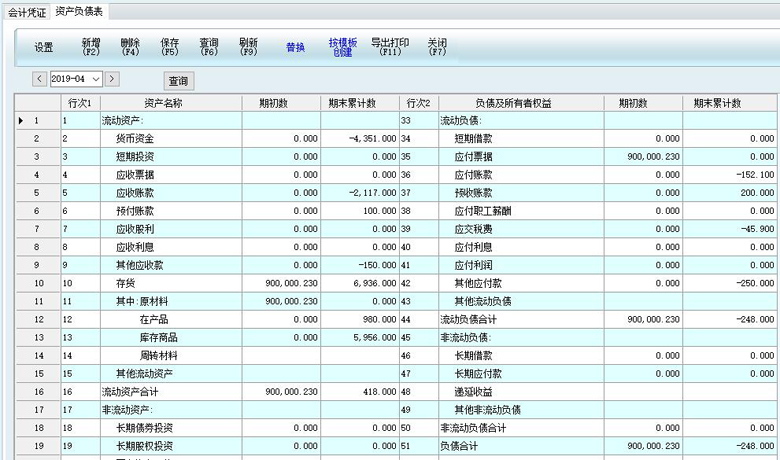 说明：资产负债表不平衡的原因（1）初始余额数据录入错误；（2）增加一级科目但没有在资产负债表中设置该科目公式；（3）没有进行期末处理-结转损益。10.2、利润表：反映企业在一定时期利润的实际形成情况的会计报表。利润表按照各项收入、费用以及构成利润各个项目分类分项编制而成的。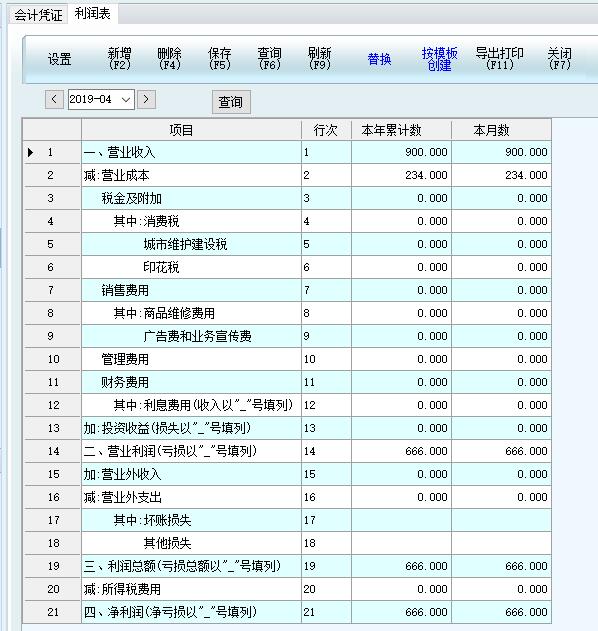 说明：利润表的公式设置办法和资产负债表一样10.3现金流量表，反映企业现金增减变动情况的报表，每笔收支都能清楚地反映，如图：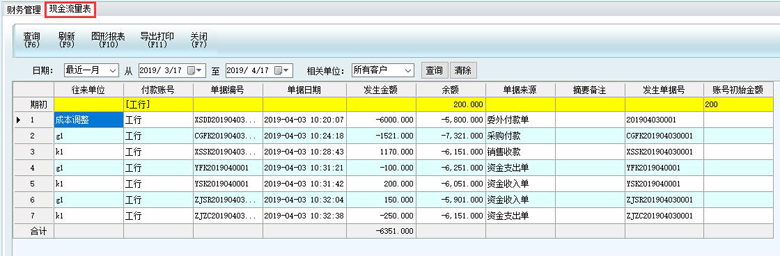 自动生成凭证的单据借方科目贷方科目第三方科目采购订单入库1405库存商品2202应付账款空 或22210101进项税额采购付款单2202应付账款1001库存现金/1002银行存款采购退货1405库存商品（负数显示）2022应付账款（负数显示）空 或22210101进项税额销售订单出库1122应收账款6001主营业务收入22210107销项税额销售收款1001库存现金/1002银行存款1122应收账款销售退货1122应收账款（负数显示）6001主营业务收入（负数显示）22210107销项税额资金收入单1001库存现金/1002银行存款自定义科目资金资出单自定义科目1001库存现金/1002银行存款供应商预付款1123预付账款1001库存现金/1002银行存款客户预收款1001库存现金/1002银行存款2203预收账款存取款1001库存现金/1002银行存款1001库存现金/1002银行存款销售出库结转成本6401主营业务成本1405库存商品领料单5001生成成本1405库存商品生产入库1405库存商品5001生产成本